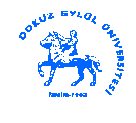 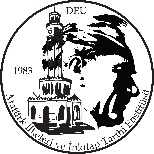 T.C.DOKUZ EYLÜL ÜNİVERSİTESİATATÜRK İLKELERİ VE İNKILAP TARİHİ ENSTİTÜSÜ      YÜKSEK LİSANS DANIŞMAN DEĞİŞİKLİĞİ FORMUÖĞRETİM YILI: 2023 / 2024YARIYILI	GÜZ	BAHARÖĞRENCİNİNÖĞRENCİNİNÖĞRENCİNİNAdı SoyadıTarihNumarasıİmzaAnabilim DalıAtatürk İlkeleri ve İnkılap TarihiİmzaProgramıYüksek LisansİmzaBelirlendiyse Tez KonusuDANIŞMANLIKTAN ÇEKİLEN ÖĞRETİM ÜYESİNİNDANIŞMANLIKTAN ÇEKİLEN ÖĞRETİM ÜYESİNİNDANIŞMANLIKTAN ÇEKİLEN ÖĞRETİM ÜYESİNİNUnvanı, Adı SoyadıTarihAnabilim DalıAtatürk İlkeleri ve İnkılap TarihiİmzaGerekçeDANIŞMANLIĞI KABUL EDEN ÖĞRETİM ÜYESİNİNDANIŞMANLIĞI KABUL EDEN ÖĞRETİM ÜYESİNİNDANIŞMANLIĞI KABUL EDEN ÖĞRETİM ÜYESİNİNDANIŞMANLIĞI KABUL EDEN ÖĞRETİM ÜYESİNİNDANIŞMANLIĞI KABUL EDEN ÖĞRETİM ÜYESİNİNDANIŞMANLIĞI KABUL EDEN ÖĞRETİM ÜYESİNİNUnvanı, Adı SoyadıTarihAnabilim DalıAtatürk İlkeleri ve İnkılap TarihiAtatürk İlkeleri ve İnkılap TarihiAtatürk İlkeleri ve İnkılap TarihiAtatürk İlkeleri ve İnkılap TarihiİmzaDanışmanlığını Yaptığı Öğrenci SayısıYLDRİmzaANABİLİM DALI BAŞKANININANABİLİM DALI BAŞKANININANABİLİM DALI BAŞKANININUnvanı, Adı SoyadıTarihAnabilim DalıAtatürk İlkeleri ve İnkılap Tarihiİmza